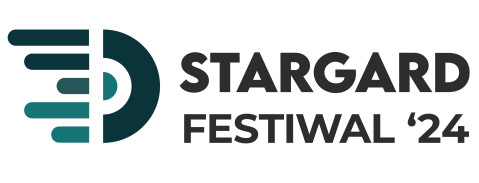 STREFA MEDIALNA | STARGARD FESTIWAL ’2422-23.06.2024W celu uzyskania akredytacji niezbędne jest przesłanie (mail: maciej.durapomaranski@sck.stargard.pl) wypełnionego wniosku akredytacyjnego. Formularz akredytacyjny powinien być podpisany przez osobę starającą się o akredytację i naczelnego / przełożonego redakcji. Na każdy dzień należy złożyć osobny wniosek.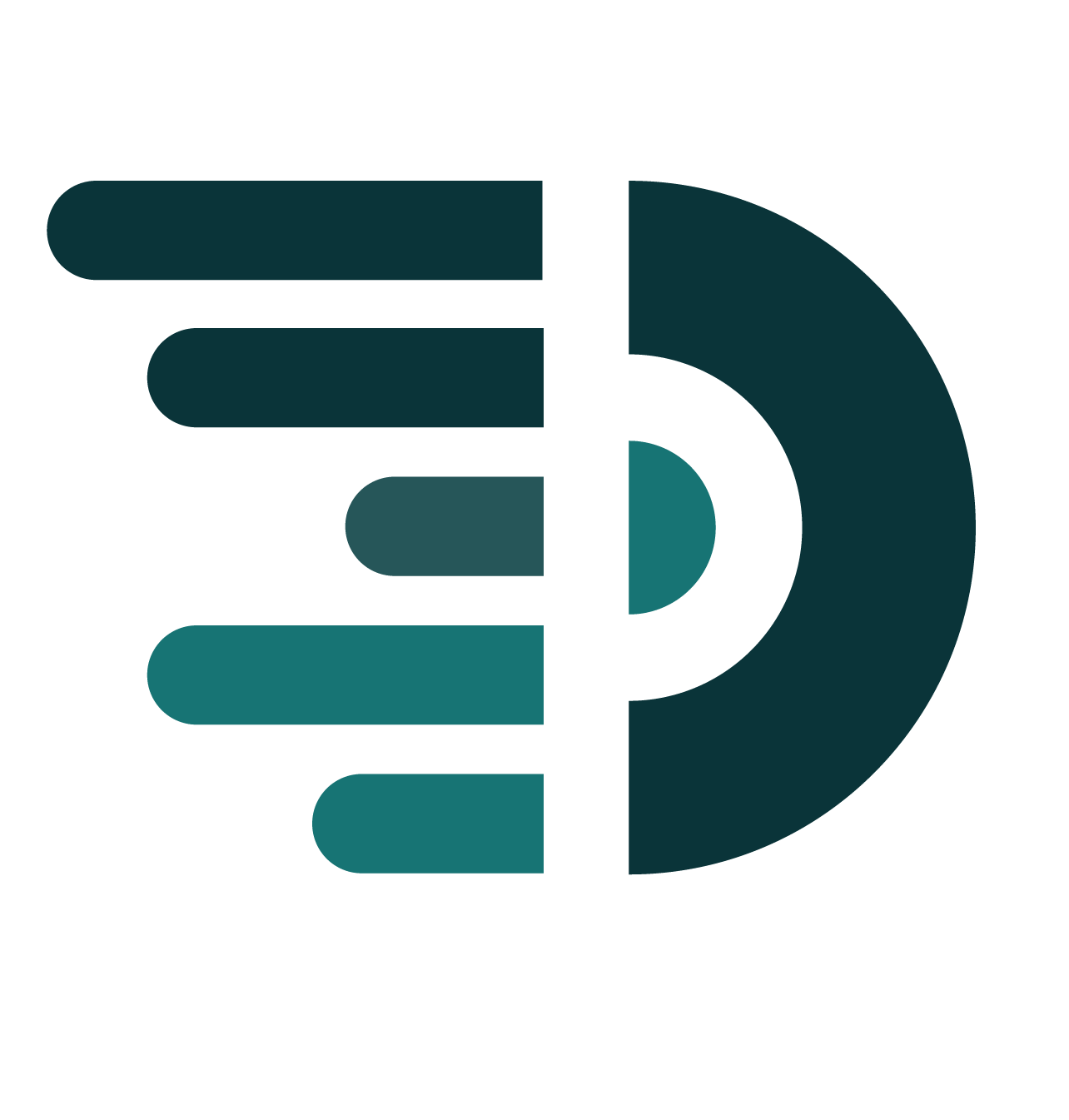 Przy udzielaniu akredytacji pierwszeństwo posiadają media współpracujące przy promocji Stargard Festiwal ’24.Dziennikarze wykonujący swoje obowiązki na Festiwalu zobowiązani są do przestrzegania wszystkich obowiązujących na nim zasad i regulaminów wprowadzonych przez Organizatora, a także do noszenia 
w widocznym miejscu identyfikatora potwierdzającego akredytację. Akredytacje są bezpłatne.Organizator udostępni dziennikarzom, którzy otrzymają akredytację, specjalne oznaczenia w postaci jednodniowych identyfikatorów. Oznaczenia te mają być informacją dla uczestników oraz ochrony Festiwalu, że posiadające je osoby działają zgodnie z określonymi zasadami i za zgodą Organizatora. Identyfikator nie uprawnia do wejścia do strefy przeznaczonej wyłącznie dla Organizatora, w tym w szczególności na scenę.Zasady dotyczące utrwalenia przebiegu Festiwalu za pomocą sprzętu audiowizualnego oraz fotograficznego przekazane zostaną akredytowanym ekipom i fotoreporterom najpóźniej w dniu koncertu. 
Organizatorzy oraz Agencje Artystyczne wyznaczają ścisłe zasady fotografowania w strefach oraz w bezpośrednim pobliżu sceny podczas 
Festiwalu. Obowiązuje całkowity zakaz publikacji materiałów foto, wideo bez wcześniejszej autoryzacji zgodnie z wytycznymi.Organizator przygotuje dla akredytowanych dziennikarzy specjalną Strefę Medialną na terenie Amfiteatru w Stargardzie podczas Stargard Festiwal ’24. Strefa Medialna będzie do dyspozycji dziennikarzy od czasu otwarcia bramek do zakończenia ostatniego koncertu. 
Ze Strefy Medialnej korzystać będą mogli wyłącznie akredytowani dziennikarze.Liczba akredytacji jest ograniczona. Na każdą redakcję przysługują 2 akredytacje. Organizator decyduje o ilości udzielonych akredytacji. Organizator zastrzega sobie prawo do nieudzielenia akredytacji bez podania przyczyny. Od decyzji Organizatora o odmowie udzielania akredytacji nie przysługuje odwołanie. Agencja artystyczna lub manager odpowiedzialny za danego wykonawcę zastrzega sobie prawo do wstrzymania akredytacji na czas koncertu bez podania przyczyny.Zmiana danych zawartych we wniosku akredytacyjnym nie będzie możliwa w czasie Festiwalu. Akredytacje prasowe są imienne. Organizator wyklucza możliwość przeniesienia przyznanej akredytacji na inną osobę.Akredytacja nie uprawnia do wprowadzania na teren Amfiteatru 
w Stargardzie oraz do Strefy Medialnej osób towarzyszących - przysługuje tylko i wyłącznie osobie, której została ona udzielona. Legitymacje prasowe nie upoważniają do wstępu na teren Amfiteatru 
w Stargardzie oraz Strefy Medialnej. Przy publikacji materiałów powinny być zamieszczone informacje, 
a także oznaczenia: Organizatorem Stargard Festiwal ’24 jest Prezydent Stargardu oraz Stargardzkie Centrum Kultury @PrezydentStargardu @StargardPL @stargardzkiecentrum.kulturyW razie jakichkolwiek wątpliwości prosimy o kontakt osobisty lub telefoniczny z rzecznikiem prasowym Stargardzkiego Centrum Kultury i koordynatorem Strefy Medialnej Stargard Festiwal ’24. Kontakt: +48 512 424 256.WNIOSEK AKREDYTACYJNYSTARGARD FESTIWAL ’24 | 22.06.2024RODZAJ MEDIUM (zaznacz)PRASAPORTAL INTERNETOWYFOTOREPORTERTELEWIZJATELEWIZJA INTERNETOWARADIORADIO INTERNETOWEIMIĘ: ______________________________________________________________________NAZWISKO:_______________________________________________________________NUMER LEGITYMACJI PRASOWEJ:________________________________________ADRES E-MAIL:____________________________________________________________NUMER KONTAKTOWY Z DZIENNIKARZEM:_______________________________CEL AKREDYTACJI:________________________________________________________DANE REDAKCJINAZWA:___________________________________________________________________ULICA:____________________________________________________________________KOD POCZTOWY, MIEJSCOWOŚĆ:_________________________________________OFICJALNY ADRES WWW:________________________________________________PROFIL FACEBOOK:_______________________________________________________PROFIL INSTAGRAM:______________________________________________________IMIĘ I NAZWISKO REDAKTORA NACZELNEGO, PODPIS:____________________WNIOSEK AKREDYTACYJNYSTARGARD FESTIWAL ’24 | 23.06.2024RODZAJ MEDIUM (zaznacz)PRASAPORTAL INTERNETOWYFOTOREPORTERTELEWIZJATELEWIZJA INTERNETOWARADIORADIO INTERNETOWEIMIĘ: ______________________________________________________________________NAZWISKO:_______________________________________________________________NUMER LEGITYMACJI PRASOWEJ:________________________________________ADRES E-MAIL:____________________________________________________________NUMER KONTAKTOWY Z DZIENNIKARZEM:_______________________________CEL AKREDYTACJI:________________________________________________________DANE REDAKCJINAZWA:___________________________________________________________________ULICA:____________________________________________________________________KOD POCZTOWY, MIEJSCOWOŚĆ:_________________________________________OFICJALNY ADRES WWW:________________________________________________PROFIL FACEBOOK:_______________________________________________________PROFIL INSTAGRAM:______________________________________________________DATA, IMIĘ I NAZWISKO REDAKTORA NACZELNEGO, PODPIS:_____________